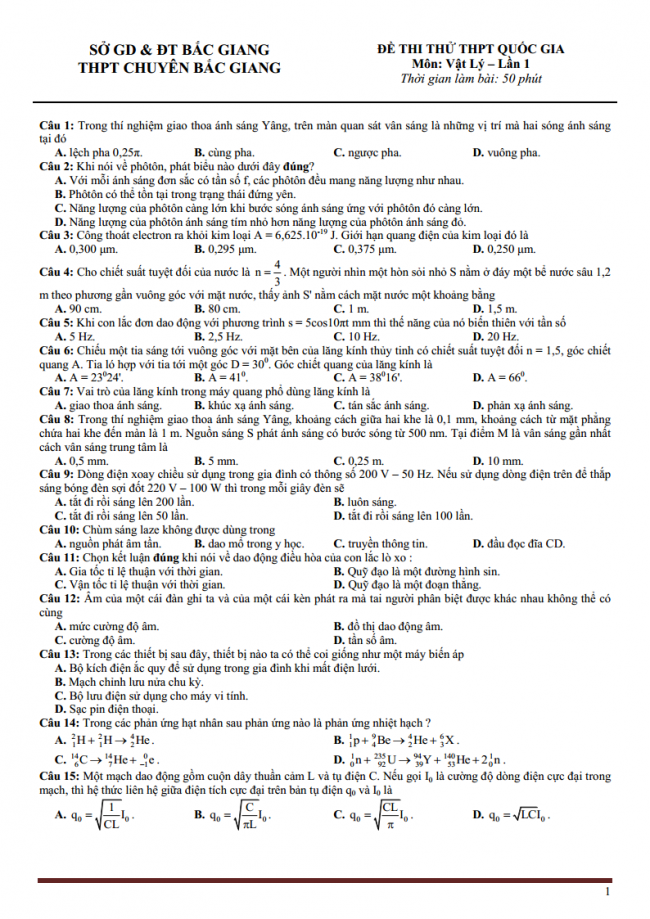 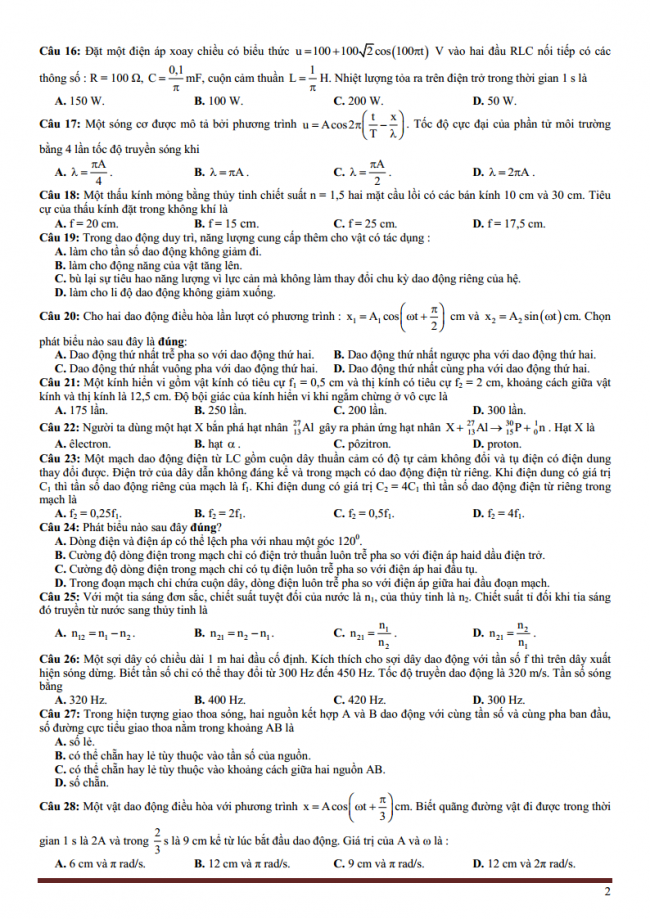 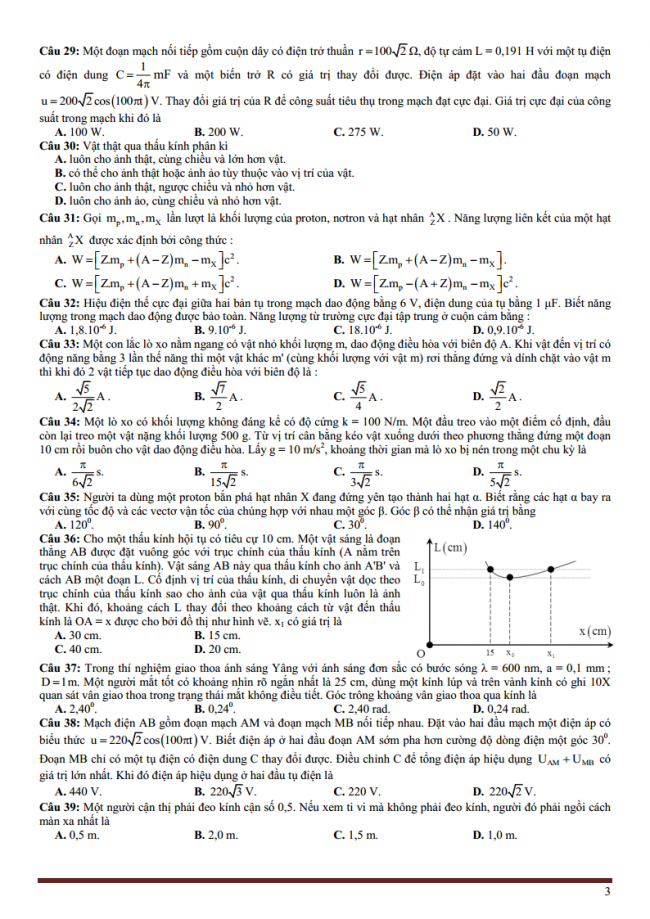 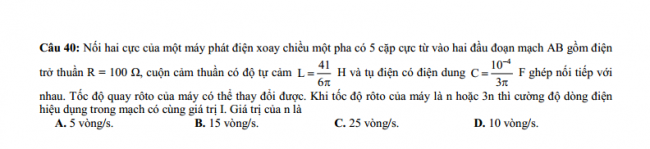 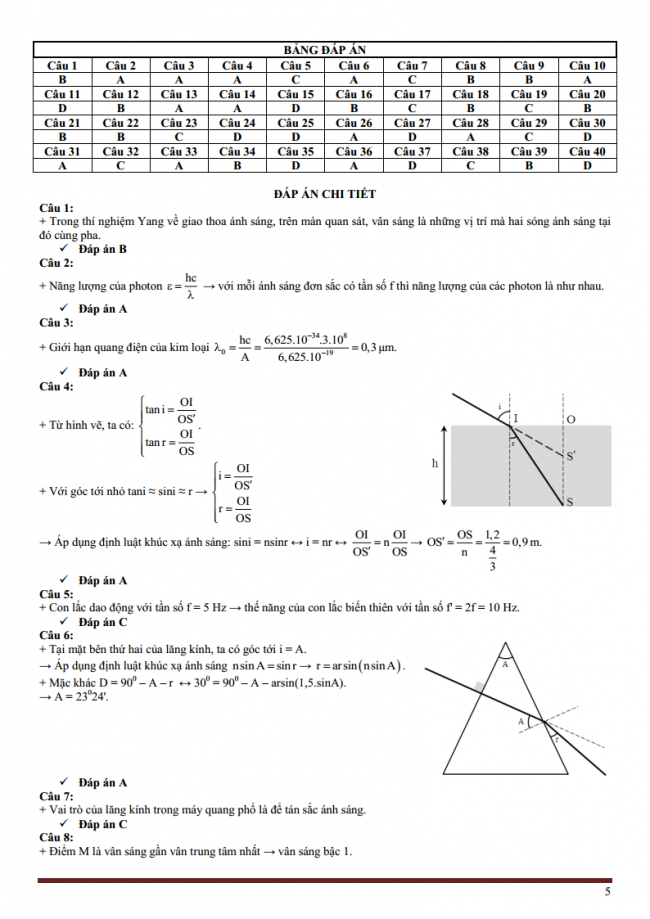 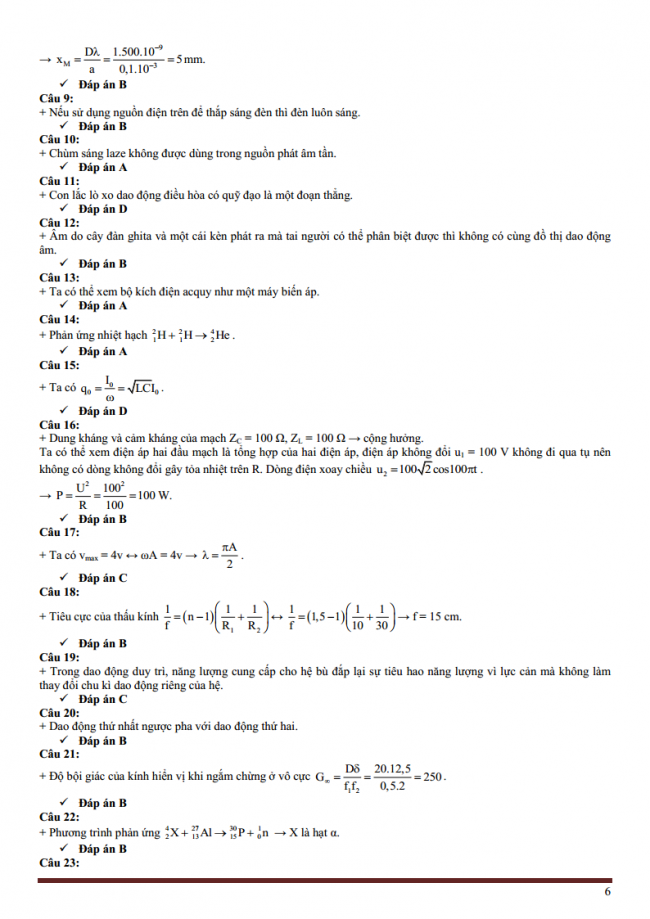 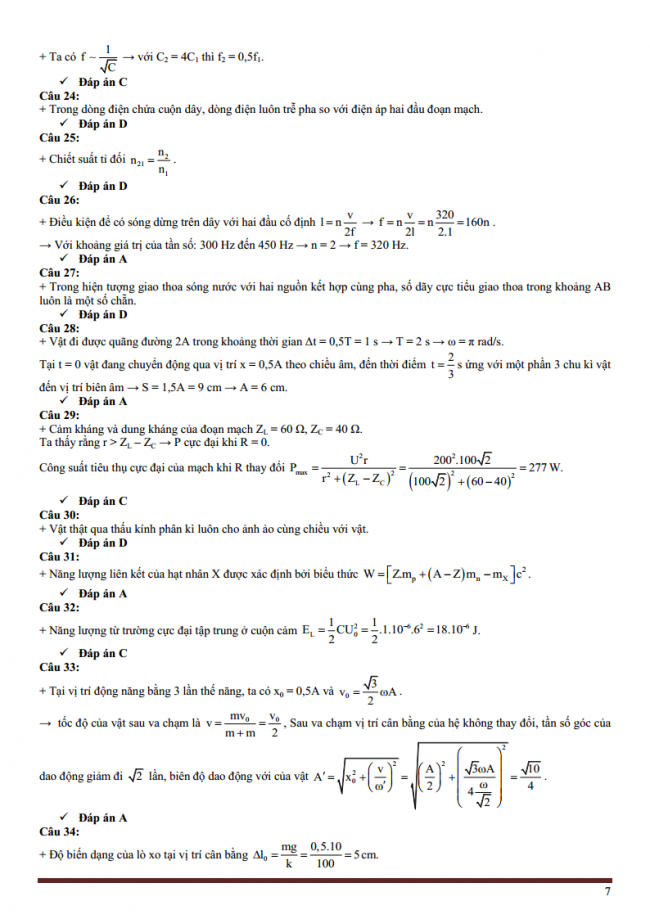 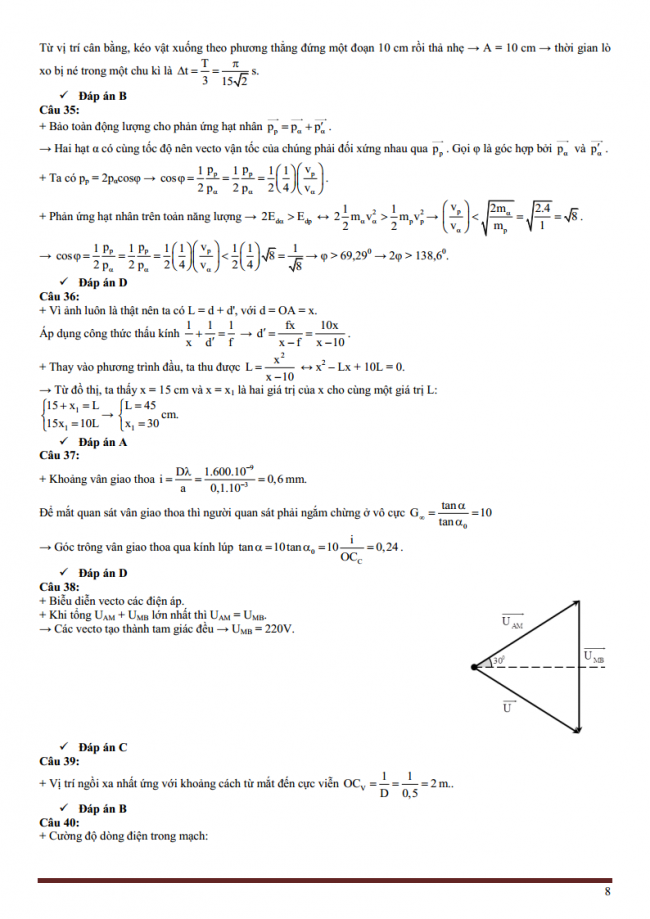 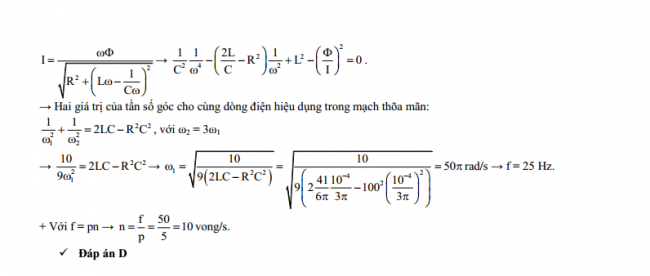 CHÚC CÁC EM ÔN THI TỐT VÀ CÓ KẾT QUẢ CAO TRONG KỲ THI SẮP TỚI!